APPENDIXTable A1 All items measured in this studyNote: * RecodedTable A2 Dimensions, reliability, distribution, means and standard deviations of latent variablesNote: S.D. denotes standard deviations.Table A3 Covariance matrices between anger, altruism, sensation-seeking and normlessnessNote: *** p <.001; NS denotes statistically nonsignificant.Table A4 Unstandardized estimates of measurement equations for the latent variablesNote: *** p < .001.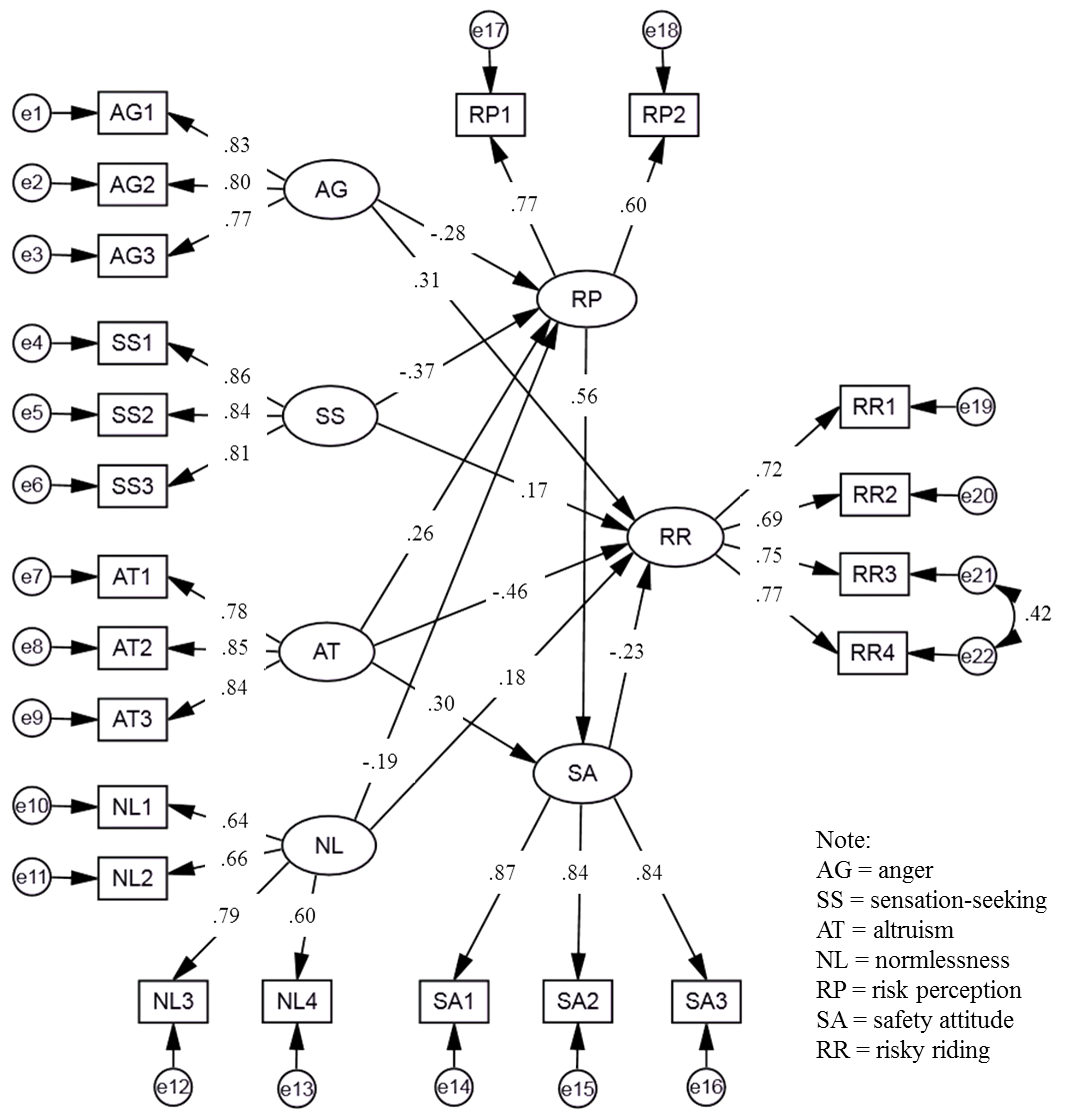 Figure A1 Structural equation model for personality traits, risk perception, safety attitude and risky riding behaviorsVariableDimension/ Item setsItemsFactor loadingReferenceAgeWhat is your age?GenderWhat is your gender?Educational backgroundWhat is your highest educational level?Riding experienceSince when did you use e-bikes as a mode of transportation?Riding frequencyHow often do you ride an e-bike?AngerAG1I get irritated easily.I am often in a bad mood.I keep my cool.*.826IPIP (Goldberg et al. 2006)AngerAG2I get upset easily.I lose my temper.I am not easily annoyed.*.800IPIP (Goldberg et al. 2006)AngerAG3I get angry easily.I rarely get irritated.*I seldom get mad.*I rarely complain.*.774IPIP (Goldberg et al. 2006)AltruismAT1I anticipate the needs of others.I love to help others.I turn my back on others.*.783IPIP (Goldberg et al. 2006)AltruismAT2I have a good word for everyone.I look down on others.*I am indifferent to the feelings of others.*.853IPIP (Goldberg et al. 2006)AltruismAT3I make people feel welcome.I am concerned about others.I make people feel uncomfortable.*I take no time for others.*.842IPIP (Goldberg et al. 2006)Sensation-seekingSS1I love action.I enjoy being reckless.I act wild and crazy..863IPIP (Goldberg et al. 2006)Sensation-seekingSS2I love excitement.I seek danger.I am willing to try anything once..843IPIP (Goldberg et al. 2006)Sensation-seekingSS3I seek adventure.I enjoy being part of a loud crowd.I would never go hang gliding or bungee jumping.*I dislike loud music.*.807IPIP (Goldberg et al. 2006)NormlessnessN1It is all right to do anything you want as long as you keep out of trouble..644Kohn and Schooler’s (1983)N2It is OK to get around laws and rules as long as you don’t break them directly..656Kohn and Schooler’s (1983)N3If something works, it is less important whether it is right or wrong..794Kohn and Schooler’s (1983)N4Some things can be wrong to do even though it is legal to do it.*.597Kohn and Schooler’s (1983)Risk perceptionRP1(Worry insecurity, and concern)I feel unsafe that I myself could be injured in a traffic accident.I worry for myself being hurt in traffic.I think there is a probability of myself being involved in a traffic accident.I am concerned about traffic risks and I myself could be victimized..772Ulleberg and Rundmo (2003)Risk perceptionRP2 (Perceived crash risks and dangers)I can ride in a motorized lane when the non-motorized lane is crowded.*I can ride faster than others in surroundings.*I can ride after drinking alcohol.*I can use the opposing lane to overtake slow traffic.*I can ride against red lights.*I can use the phone while riding.*.596Wang et al. (2018)Safety attitudeSA1 (Attitude towards traffic rule)It is not OK to violate traffic rules to keep you accompanies.It is not OK to violate rule otherwise I will be late.It is not OK to violate traffic rule for personal purposes.Traffic rules are not too complicated to obey..868Wang et al. (2018)Safety attitudeSA2 (Attitude towards risky riding)It is not OK to drive as fast as you can even when you think you have skills.It is not OK to drive as fast as you can even when others do.It is not OK to run the red light or speed under low traffic.It is not OK to run the red light even when the traffic is good.It is not OK to run against red light even you have riding skills.It is not over to drive after drink..836Wang et al. (2018)Safety attitudeSA3 (Attitude towards safety responsibility)I have the responsibility to avoid traffic crash.I think safety is more important than speed.I have the responsibility for others’ safety.I try what I can do to prevent any crash.I need to warn those people who violate traffic rules..842Wang et al. (2018)Risky riding behaviorRR1(Error)Fail to check the traffic before turning around.Underestimate the speed of oncoming vehicles.Fail to notice the traffic coming from other directions.Ride so fast into a corner that you almost lose control.Fail to notice pedestrians waiting to cross when turning right.Nearly hit someone because of being distracted..720Yao and Wu (2012)Risky riding behaviorRR2(Aggressive behavior)Deliberately ride closely to those in front to make them get out of your way.Approach intersections without deceleration.Weave through traffic.Keep honking when irritated.Have words or body conflict with other road users..685Yao and Wu (2012)Risky riding behaviorRR3(Rule violation)Run a red light.Ride against the traffic.Ride in the motor vehicle lane.Overload.Speeding.Illegal crossing.Ride across the stop line when waiting for the green light..754Yao and Wu (2012)Risky riding behaviorRR4(Group violation)Ride faster even under very high speed because others do.Speeding because other violators are not punished.Run the red light with other riders together.Run the red light because other violators are not punished.Ride in the motorized lane with others.Wait beyond the stopping line because others do..770Wang et al. (2018)Variable/ IndicatorNumber of itemsEigenvalueCronbach’s alphaMean (S.D.)SkewnessKurtosisAnger2.93 (0.94)1.AG132.278.742.93 (1.09).58-.072.AG23.732.94 (1.08).74.453.AG34.732.95 (1.07).69-.04Altruism5.10 (1.07)1.AT132.343.725.17 (1.22)-.52.712.AT23.705.12 (1.20)-.91.763.AT34.775.03 (1.22)-.68.56Sensation-seekingSensation-seeking5.09 (1.09)1.SS132.402.713.07 (1.31)-.85.422.SS23.723.06 (1.17)-.84.223.SS34.723.13 (1.18)-.74.09NormlessnessNormlessness.772.70 (0.94)1.N112.3502.75 (1.21).76.832.N212.67 (1.27).871.033.N312.66 (1.28).901.164.N412.73 (1.17).70.65Risk perceptionRisk perception4.47 (0.88)1.RP132.553.854.68 (1.41)-.65-.432.RP264.247.934.25 (1.39)-.24-.87Safety attitudeSafety attitude1.SA143.847.864.24 (1.51)-.14-1.122.SA262.935.904.15 (1.53)-.10-1.283.SA352.615.914.60 (1.47)-.47-1.04Risky riding behaviorsRisky riding behaviors1.RR162.847.873.02 (1.18).95.392.RR252.628.882.94 (1.20).96.323.RR373.365.892.86 (1.08).82.944.RR464.271.893.66 (1.29).40-.72VariableAngerAltruismSensation-seekingNormlessnessAnger1Altruism-.210***1Sensation seekingNS.385***1Normlessness.230***-.360***NS1IndicatorsEstimateS.E.C.R.pAnger-- AG11.000-- AG20.9570.05916.142***-- AG30.9200.05915.696***Altruism-- AT11.000-- AT21.0760.06017.850***-- AT31.0790.06117.622***Sensation seeking-- SS11.000-- SS20.9860.05119.275***-- SS31.0430.05718.434***Normlessness-- N11.000-- N21.0660.10310.391***-- N31.3140.11311.592***-- N40.8990.0929.723***Safety attitude-- SA11.000-- SA20.9770.04820.559***-- SA30.9470.04520.813***Risk Perception-- RP11.000-- RP20.7680.0829.426***Risky riding-- RR11.000-- RR20.9650.07013.745***-- RR30.8260.06313.045***-- RR41.0160.07613.434***